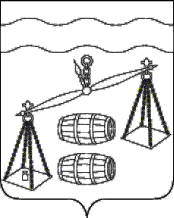 Администрация  сельского поселения"Село Стрельна"Сухиничский район Калужская областьПОСТАНОВЛЕНИЕ   от 20.12.2023 года			                               		№ 48         	В соответствии с постановлением администрации сельского поселения «Село Стрельна» от 03.08.2020 № 33 «Об утверждении Порядка принятия решения о разработке муниципальных программ сельского поселения «Село Стрельна», их формирования, реализации и проведения оценки эффективности реализации», руководствуясь Уставом сельского поселения «Село Стрельна», администрация СП «Село Стрельна»ПОСТАНОВЛЯЕТ:Внести в постановление администрации сельского поселения «Село Стрельна» от 04.10.2019 №19 "Об утверждении муниципальной программы  СП «Село Стрельна» «Развитие молодежной политики и спорта на территории СП «Село Стрельна» на 2020-2026 годы" (далее - постановление) следующие изменения: 	1.1. В паспорте программы Объемы и источники финансирования Программы строку " в 2023 году - 55 тыс.рублей" заменить на "в 2023 году - 9 тыс.руб.";	1.2. В таблице раздела 6 Программы "Объемы финансирования" 2023 изложить в новой редакции согласно приложению №1 к настоящему постановлению.	2. Настоящее постановление распространяется на правоотношения, возникшие с 01.01.2023 года.3. Контроль за исполнением настоящего постановления оставляю за собой.    Глава  администрации сельского    поселения «Село Стрельна»                                               Е. Е. Москвичева  Приложение №1к постановлению № 48от 20.12.2023гО внесении изменений в постановление администрации СП «Село Стрельна» от 04.10.2019 №19 "Об утверждении муниципальной программы сельского поселения «Село Стрельна» «Развитие молодежной политики и спорта на территории СП «Село Стрельна» на 2020-2026 годы» Наименование МероприятиймуниципальнойпрограммыНаименование главного распорядителя средств бюджета МРОбъемы финансирования (тыс. руб.)Объемы финансирования (тыс. руб.)Объемы финансирования (тыс. руб.)Объемы финансирования (тыс. руб.)Объемы финансирования (тыс. руб.)Объемы финансирования (тыс. руб.)Объемы финансирования (тыс. руб.)Объемы финансирования (тыс. руб.)Объемы финансирования (тыс. руб.)Объемы финансирования (тыс. руб.)Объемы финансирования (тыс. руб.)Объемы финансирования (тыс. руб.)Объемы финансирования (тыс. руб.)Объемы финансирования (тыс. руб.)Объемы финансирования (тыс. руб.)Наименование МероприятиймуниципальнойпрограммыНаименование главного распорядителя средств бюджета МРИсточникифинансиро-вания202020212022202220232023202420242025202520262026всеговсегоРазвитие физкультуры и спорта на территории сельского поселенияАдминистрация СП «Село Стрельна»Бюджет СП «Село Стрельна»3535404099505030303030229229Проведение конкурсов, акций, мероприятий с участием молодежиАдминистрация СП «Село Стрельна»Бюджет СП «Село Стрельна»10101010001010101010106060Временная занятость несовершеннолетних в свободное от учебы времяАдминистрация СП «Село Стрельна»Бюджет СП «Село Стрельна»МБТ10,110,110,1Итого по программе4555,155,1505099606040404040299,1